ROSE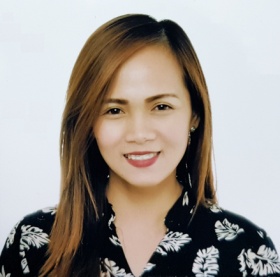 ROSE.372015@2freemail.com 	 EMPLOYMENT HISTORYJuly – December, 2012			Banco de Oro, Unibank Inc.						Office Clerk AssistantKey Skills and Responsibilities:Responsible in encoding and verifying clients’ information within the bank for fulfilment by various functional units in BDO Consumer Lending Group.Responsible for maintaining customer and prospect database.In charge of assessing the financial capability of the clients, whether or not they are qualified for credit card application.EDUCATION AND TRAININGBachelor of Science in Marketing Management			2007 – 2012	Central Philippine UniversityIloilo City, PhilippinesBachelor of Science in Mass Communication			Jun – Oct, 2005	West Visayas State UniversityIloilo City, PhilippinesSEMINARS ATTENDED, CITATIONThe first Iloilo City Business SummitFirst City School Career SummitH-Smart Basic IS1 and Advanced IS2 Course Training, (Honda Cars Cebu Inc. conducted by Honda Cars Philippines Inc.)Electronic Parts Catalog Seminar, (Honda Cars Iloilo conducted by Honda Cars Philippines Inc.)14th National Customer Service Skills Training Interpersonal skills in service transaction, positive first impression, telephone communication, active listening skills, and clear explanation training.Hospitality Seminar.Student TraineeISUZU Iloilo Corporation, November – February, 2011-2012(Sales and Customer Relations Department)Library Student AssistantCentral Philippine University, June- October, 2007-2012(Awarded as Most Honest of the Year, and Excellent Working Student) REFERENCESWill be furnished upon request.PERSONAL PROFILEIntensive experience in the field of customer serviceFast learner, open to new ideas, and easily adaptable to changing environmentAble to relate well with others, regardless of ethnicity or socio-economical backgroundAble to multi-task with efficiency and flexibilityAt this stage of my career, I am looking forward to grow and expand my customer handling skills. Aside from handling the customer service department at my previous employment, I was also assigned tasks related to marketing.If given the chance, I would like to share with the company, the expertise that I have gained since I started my professional career.March 2013 – June 2017Honda Cars IloiloCustomer Relations Key Skills and Responsibilities:Key Skills and Responsibilities:Ensures customer satisfaction by addressing their needs and concerns through close coordination to the other departments of the company.After Sales and Service Follow-up calls.Take In-Charge of the activities of Sales Dept. and Customer Relations Dept.Provide direct marketing and sales support to the sales dept. Manage, help generate and qualify as well as process of sales leads.Responsible of maintaining customer, prospect and competitor database and assessing, devising, and implementing marketing promotions.Advertising the products and services of the company through social media.Implemented a marketing strategy for Honda Cars Iloilo that directly increased quarterly sales lead by 60 percent.Reduced the company’s yearly activities expenses by 90 percent through partnering with various suppliers of Honda Cars IloiloProvide direct calls to the customer for their insurances.Take In-Charge of worldwide recall of airbags in every unit.Provides customer satisfaction through detail-oriented service and professional communication.Creates workable strategies to meet objectives and work well in a dynamic environment.Ensures customer satisfaction by addressing their needs and concerns through close coordination to the other departments of the company.After Sales and Service Follow-up calls.Take In-Charge of the activities of Sales Dept. and Customer Relations Dept.Provide direct marketing and sales support to the sales dept. Manage, help generate and qualify as well as process of sales leads.Responsible of maintaining customer, prospect and competitor database and assessing, devising, and implementing marketing promotions.Advertising the products and services of the company through social media.Implemented a marketing strategy for Honda Cars Iloilo that directly increased quarterly sales lead by 60 percent.Reduced the company’s yearly activities expenses by 90 percent through partnering with various suppliers of Honda Cars IloiloProvide direct calls to the customer for their insurances.Take In-Charge of worldwide recall of airbags in every unit.Provides customer satisfaction through detail-oriented service and professional communication.Creates workable strategies to meet objectives and work well in a dynamic environment.